王玲个人简介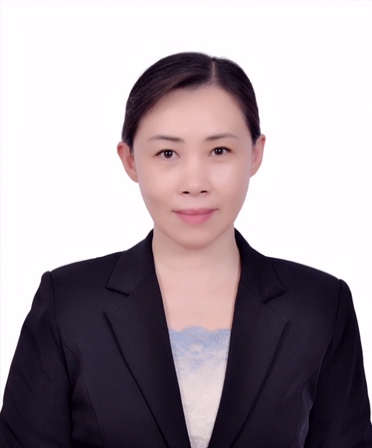 王玲，女，1977年7月出生，山东淄博人，博士，教授，硕士研究生导师，泰国格乐大学法学博士生导师，美国布鲁克林法学院高级访问学者，现任山东理工大学法学院院长，淄博市普法协会会长。主要研究领域：法理学，经济法。主要社会兼职包括中国法理学会理事，山东省融合创新法学会副会长，山东省法律方法研究会常务理事，中国人民大学法治与社会治理研究中心研究员。近年来发表核心期刊以上论文20余篇，主持省部级以上项目4项，政府委托项目20余项，获得各类科研奖励5项。联系电话：0533-2782279